                          İNGİLİZCE DERS TEKRARI TALEP FORMU 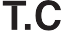 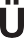 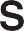 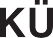 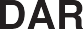 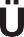 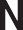 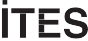 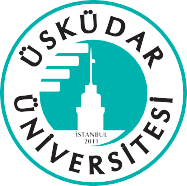 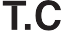 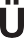 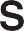 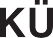 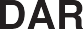 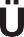 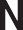 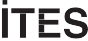 Aşağıda belirttiğim muaf olduğum dersleri not yükseltme için yeniden almayı talep eder, gereğini arz  ederim................................................(Öğrenci İmza)ÜÜ.FR.024   Revizyon No: 0 (24.08.2020)Öğrencinin:Adı Soyadı	:Sınıf:  	Öğrenci No	:Cep No:  	Fakülte/MYO	:E-Posta:  	Bölüm/Program:Tarih:  	NoDers KoduDers AdıBaşarı Notu12